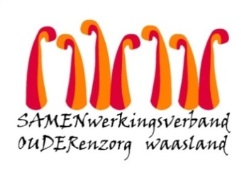 Nieuwsbrief wzc Grootenbosch – 08 april 2020Beste familie,Testen bewoners en zorgverleners op COVID-19Zoals u allicht via de pers vernomen heeft, werd vorige vrijdag het voorstel goedgekeurd om 20.000 testen uit te voeren in de woonzorgcentra van België.  Met deze testen wil men een beter zicht krijgen op de huidige verspreiding van het virus in de woonzorgcentra.Gisterenavond ontvingen wij een mail van het Agentschap Zorg en Gezondheid hieromtrent.In Vlaanderen zal men een aantal woonzorgcentra volledig testen, dit wil zeggen alle bewoners en zorgverleners.  Met de testcapaciteit die momenteel beschikbaar is, kan men nog niet alle Vlaamse woonzorgcentra testen, maar is men genoodzaakt een selectie te maken.  De Vlaamse overheid heeft er voor gekozen 55 woonzorgcentra te testen met een hoger aandeel bewoners/zorgpersoneel met Covid-19-ziekteklachten en 30 met lage of geen bewoners/personeelsleden met Covid-19-ziekteklachten.Jammer genoeg behoren de WZC’s van Samen Ouder niet tot de gekozen woonzorgcentra en zullen we dus geen testmateriaal ontvangen.  We betreuren deze beslissing.  
In de mail deelt men ons mee dat de overheid beseft dat er grote nood is om meer te kunnen testen en dat men bekijkt om de testcapaciteit verder uit te breiden.Nieuwe opnamesTer informatie willen we toch even meedelen dat tijdens de lock down en indien we er de mogelijkheid toe hebben er nog steeds nieuwe bewoners worden opgenomen.  We willen hierbij benadrukken dat elke nieuwe bewoner een negatieve Covid 19 test heeft afgelegd.  Elke nieuwe bewoner blijft vanaf de opnamedag standaard 14 dagen op de kamer ter observatie.
We blijven onze uiterste best doen om een COVID vrije campus te blijven.Tot op de dag van vandaag gaat dit redelijk goed, al blijft dagelijks het risico aanwezig. 
Met vriendelijke groet,Ann MaesDagelijks verantwoordelijke